ВЫПИСКАОб установлении квалификационной категории  В соответствии с приказом Министерства образования и науки Российской Федерации от 07.04.2014 № 276 «Об утверждении Порядка проведения аттестации педагогических работников организаций, осуществляющих образовательную деятельность», приказом  министерства образования,  науки и инновационной политики Новосибирской области от 31.12.2010 № 2253 «Об утверждении Административного регламента министерства образования,  науки и инновационной политики Новосибирской области по предоставлению государственной услуги «Аттестация в целях установления квалификационных категорий педагогических работников организаций, осуществляющих образовательную деятельность и находящихся в ведении Новосибирской области, педагогических работников муниципальных и частных организаций, осуществляющих образовательную деятельность» и на основании протокола  заседания главной аттестационной комиссии  министерства образования, науки и инновационной политики Новосибирской области от 08.06.2017  № 3 п р и к а з ы в а ю:1. Установить высшую квалификационную категорию с 08.06.2017 сроком на 5 лет педагогическим работникам организаций,  осуществляющих образовательную деятельность и находящихся в ведении Новосибирской области, педагогическим работникам муниципальных и частных организаций, осуществляющих образовательную деятельность, по списку согласно приложению № 1. 2. Установить первую квалификационную категорию с 08.06.2017 сроком на 5 лет  педагогическим работникам организаций, осуществляющих образовательную деятельность и находящихся в ведении Новосибирской области, педагогическим работникам муниципальных и частных организаций, осуществляющих образовательную деятельность, по списку согласно приложению № 2. Министр                                                                                         С.А. Нелюбов                                                                                              Приложение № 1к приказу МинобрнаукиНовосибирской областиот 26.06.2017  № 6 - АКСписокпедагогических работников с высшей квалификационной категорией,установленной  08.06.2017  сроком на 5 лет                                                                                  Приложение № 2к приказу МинобрнаукиНовосибирской областиот 26.06.2017  №  6- АКСписокпедагогических работников с первой квалификационной категорией,установленной  08.06.2017  сроком на 5 лет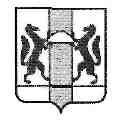 МИНИСТЕРСТВО ОБРАЗОВАНИЯ, НАУКИ И ИННОВАЦИОННОЙ ПОЛИТИКИ НОВОСИБИРСКОЙ ОБЛАСТИ(МИНОБРНАУКИ НОВОСИБИРСКОЙ ОБЛАСТИ)ПРИКАЗМИНИСТЕРСТВО ОБРАЗОВАНИЯ, НАУКИ И ИННОВАЦИОННОЙ ПОЛИТИКИ НОВОСИБИРСКОЙ ОБЛАСТИ(МИНОБРНАУКИ НОВОСИБИРСКОЙ ОБЛАСТИ)ПРИКАЗМИНИСТЕРСТВО ОБРАЗОВАНИЯ, НАУКИ И ИННОВАЦИОННОЙ ПОЛИТИКИ НОВОСИБИРСКОЙ ОБЛАСТИ(МИНОБРНАУКИ НОВОСИБИРСКОЙ ОБЛАСТИ)ПРИКАЗМИНИСТЕРСТВО ОБРАЗОВАНИЯ, НАУКИ И ИННОВАЦИОННОЙ ПОЛИТИКИ НОВОСИБИРСКОЙ ОБЛАСТИ(МИНОБРНАУКИ НОВОСИБИРСКОЙ ОБЛАСТИ)ПРИКАЗМИНИСТЕРСТВО ОБРАЗОВАНИЯ, НАУКИ И ИННОВАЦИОННОЙ ПОЛИТИКИ НОВОСИБИРСКОЙ ОБЛАСТИ(МИНОБРНАУКИ НОВОСИБИРСКОЙ ОБЛАСТИ)ПРИКАЗ26.06.201726.06.2017№ 6 - АК№ 6 - АК№ 6 - АКг. Новосибирскг. Новосибирск№Фамилия, имя, отчествоДолжность73.ГордиенкоЕленаВладимировнавоспитатель Муниципального казенного дошкольного образовательного учреждения детского сада «Солнышко» Купинского района Новосибирской области 144.КлименокАллаАлександровнаучитель муниципального казенного общеобразовательного учреждения средней общеобразовательной школы №80 им. В.П. Кузнецова Купинского района Новосибирской области190.МагдаПавелВладимировичучитель муниципального казенногообщеобразовательного учреждения «Специальная (коррекционная) школа – интернат для детей с ограниченными возможностями здоровья»Купинского района Новосибирской области256.ПопенинаЛюдмилаМихайловнавоспитатель Муниципального казенного дошкольного образовательного учреждения детского сада «Теремок» Купинского района Новосибирской области№Фамилия, имя, отчествоДолжность62.БрулевичТатьянаВладимировнапедагог дополнительного образования муниципального казенного общеобразовательного учреждения средней общеобразовательной школы №80 им. В.П. Кузнецова Купинского района Новосибирской области105.ВоробьёваАлесяЮрьевнамузыкальный руководитель Муниципального казенного дошкольного образовательного учреждения детского сада «Ромашка» Купинского района Новосибирской области118.ГитерЮлияАнатольевнавоспитатель Муниципального казенного дошкольного образовательного учреждения детского сада «Солнышко» Купинского района Новосибирской области 191. ЗахаренкоАннаИвановнавоспитатель Муниципального казенного дошкольного образовательного учреждения детского сада «Сказка» комбинированного вида  Купинского района Новосибирской области 252.КищенкоИринаНиколаевнаучитель – логопед Муниципального казенного дошкольного образовательного учреждения детского сада «Золотой ключик» Купинского района Новосибирской области 335.ЛухмановаГалинаВасильевнаучитель муниципального казенного общеобразовательного учреждения Камышинской средней общеобразовательной школы   Купинского района Новосибирской области